      	                 Finals Planner Calendar: Fall 2022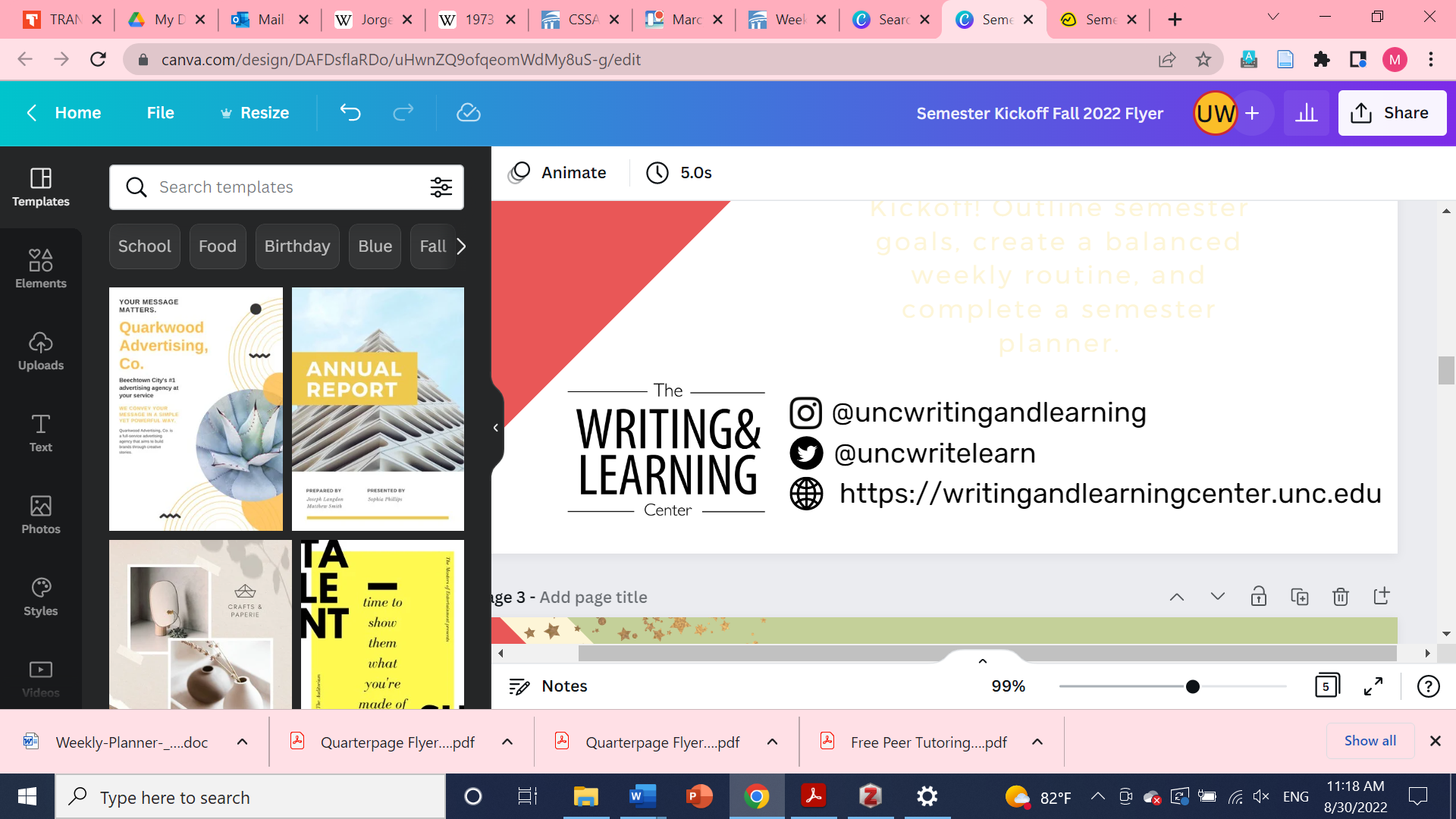 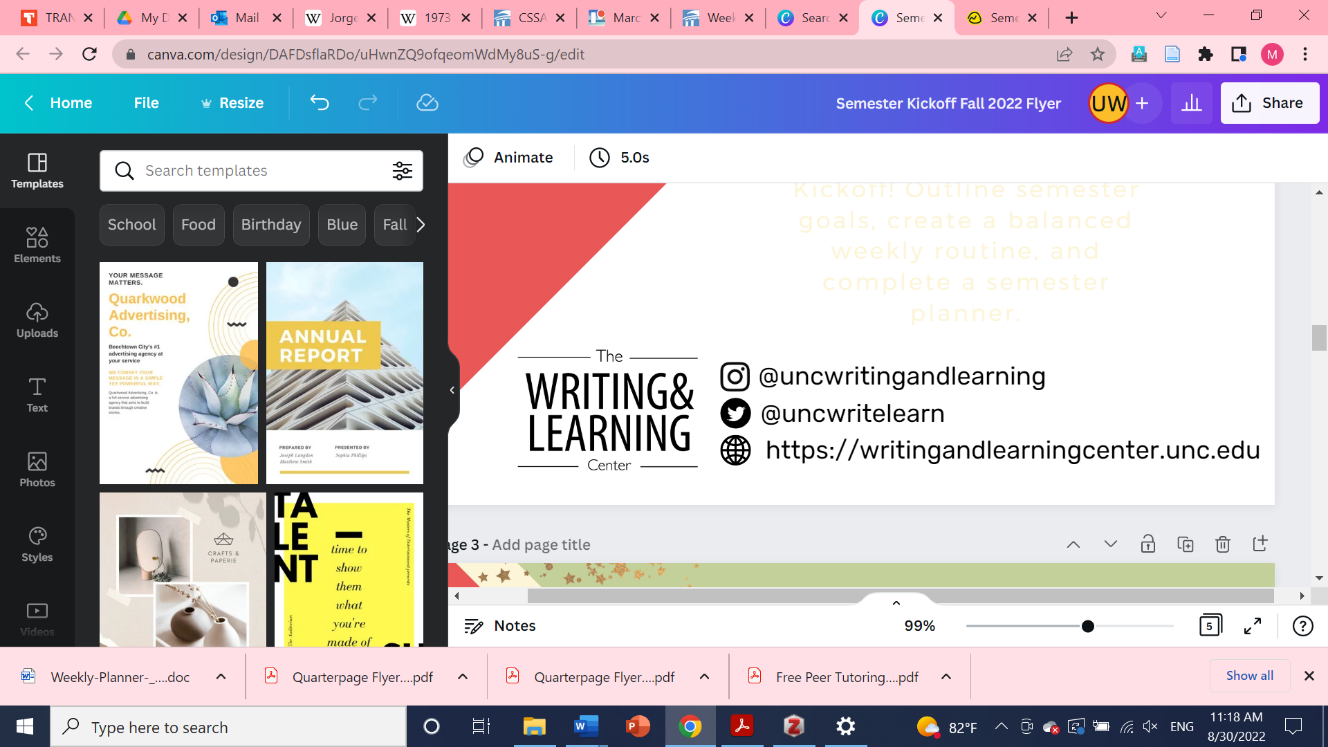 MondayTuesdayWednesdayThursdayFridaySat/SunNovember 282930Last Day of ClassesDecember 1Reading Day2Final Exams3/43-Final Exams5Final Exams6Final Exams7Reading Day8Final Exams9Final Exams10/1111-Commencement